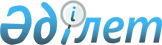 Түлкібас ауданы әкімдігінің 2018 жылғы 30 наурыздағы № 78 ""Б" корпусындағы аудандық бюджеттен қаржыландырылатын атқарушы органдардың мемлекеттік әкімшілік қызметшілері мен Түлкібас ауданы әкімі аппаратының мемлекеттік әкімшілік қызметшілерінің қызметін бағалаудың әдістемесін бекіту туралы" қаулысының күші жойылды деп тану туралыТүркістан облысы Түлкібас ауданы әкімдігінің 2022 жылғы 18 мамырдағы № 125 қаулысы. Қазақстан Республикасының Әділет министрлігінде 2022 жылғы 26 мамырда № 28223 болып тiркелдi
      Қазақстан Республикасының "Құқықтық актілер туралы" Заңының 27-бабына сәйкес, Түлкібас ауданының әкімдігі ҚАУЛЫ ЕТЕДІ:
      1. Түлкібас ауданы әкімдігінің 2018 жылғы 30 наурыздағы № 78 ""Б" корпусындағы аудандық бюджеттен қаржыландырылатын атқарушы органдардың мемлекеттік әкімшілік қызметшілері мен Түлкібас ауданы әкімі аппаратының мемлекеттік әкімшілік қызметшілерінің қызметін бағалаудың әдістемесін бекіту туралы" қаулысының (Нормативтік құқықтық актілерді мемлекеттік тіркеу тізілімінде № 4545 болып тіркелген) күші жойылды деп танылсын.
      2. Осы қаулының орындалуын бақылау Түлкібас ауданы әкімінің жетекшілік ететін орынбасарына жүктелсін.
      3. Осы қаулы оның алғашқы ресми жарияланған күнінен кейін күнтізбелік он күн өткен соң қолданысқа енгізіледі.
					© 2012. Қазақстан Республикасы Әділет министрлігінің «Қазақстан Республикасының Заңнама және құқықтық ақпарат институты» ШЖҚ РМК
				
      Түлкібас ауданы әкімі

Н. Байғұт
